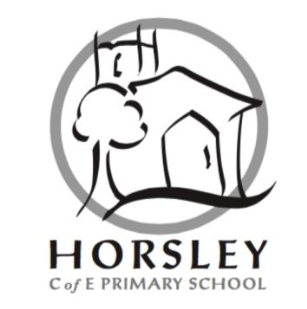 Request for a space at Horsley during the partial closure – Key/Critical WorkerThis form should be completed by a parent who is classified as a Key/Critical worker. Please use this form to request a space for your child at Horsley C of E Primary School.  A triage priority system will be in place to manage allocations.Name of your child/childrenClass name and Year Group of your child/childrenPlease indicate the general category your job/role/employment falls into – please choose the most appropriate from the list (volunteer organisations are not currently included in the government categorisation). 	Health and social care	Education and childcare	Key public services	Local and national government	Food and other necessary goods	Public safety and national security	Transport and border	Utilities, communication and financial servicesFor further details of inclusions in the above categories, please go to https://www.gov.uk/government/publications/coronavirus-covid-19-maintaining-educational-provision/guidance-for-schools-colleges-and-local-authorities-on-maintaining-educational-provisionYour contact email addressCompany/Organisation nameName of your line manager/supervisorContact telephone number for your line manager/supervisorContact email address for your line manager/supervisorAre you a single parent?Yes			No	 Any other comments to support your requestOnce completed, please email this form to jfinlow@horsley.gloucs.sch.uk by Wednesday 6th January, 12.00 midday, at the latest.Thank youChild 1.Child 2.Child 1.Child 2.